pálení čarodějnicV úterý 30. dubna 2013 jsme společně s úřadem městské části uspořádali v Útěchově na hřišti pálení čarodějnic.Tonda zajistil přivezení potřebného dřeva, Petr se Zdeňkem klády nařezali a společně s Jirkou H., Jirkou B., Alešem, Michalem a Luckou postavili vatru a dětem malý táborák na opékání špekáčků.Čarodějnici, kterou jsme umístili na vrchol vatry vyrobila Dáša.Oheň těsně před setměním zapálil starosta Zdeněk Drahoš za odborného dozoru Tondy Janouška.Celý večer doprovázel hudbou Zdeněk, zbylí hasiči prováděli asistenční hlídku.Po 22-té hodině začalo pršet, návštěvníci se rozešli, takže jsme vatru dohasili a akci ukončili.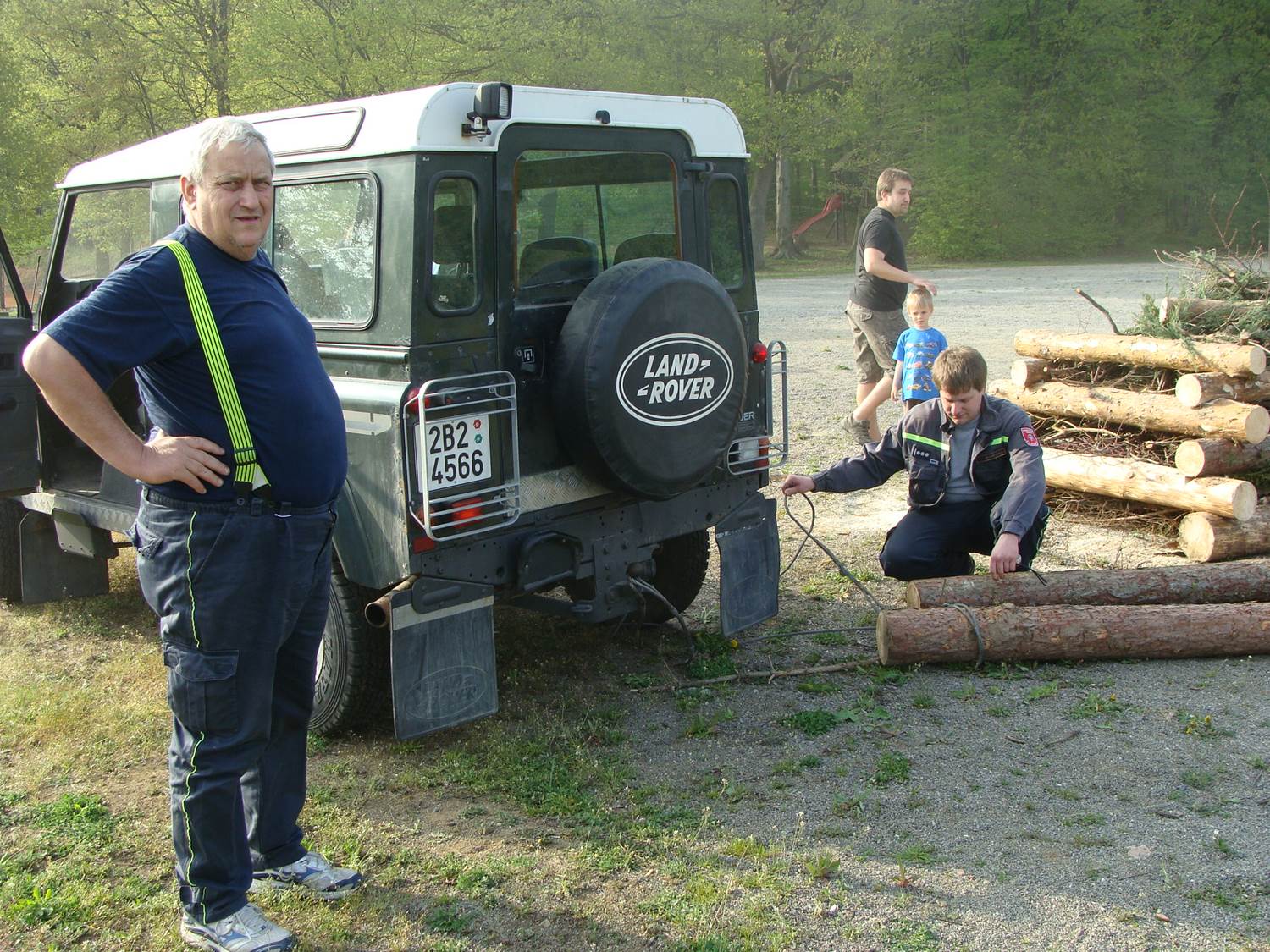 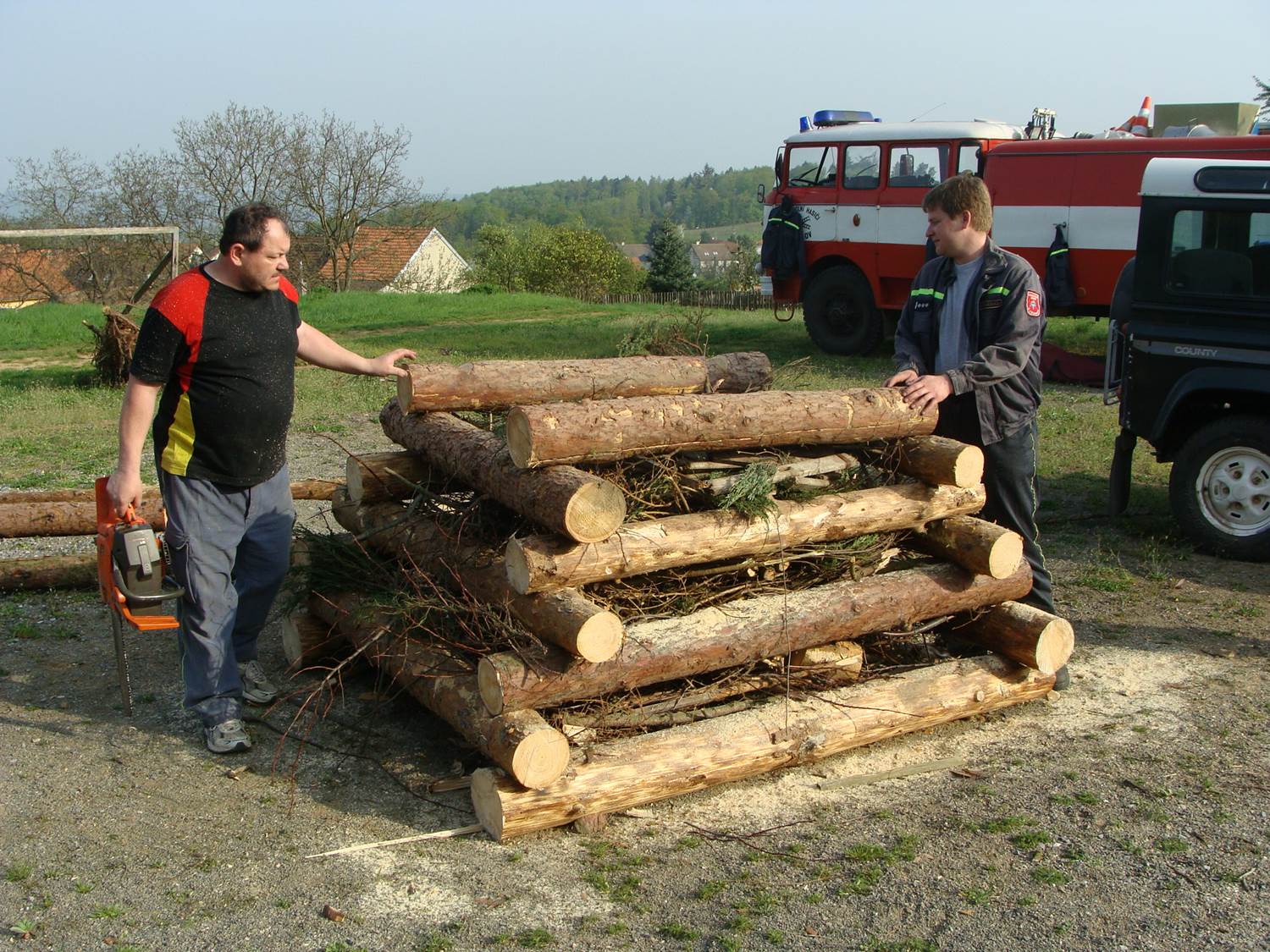 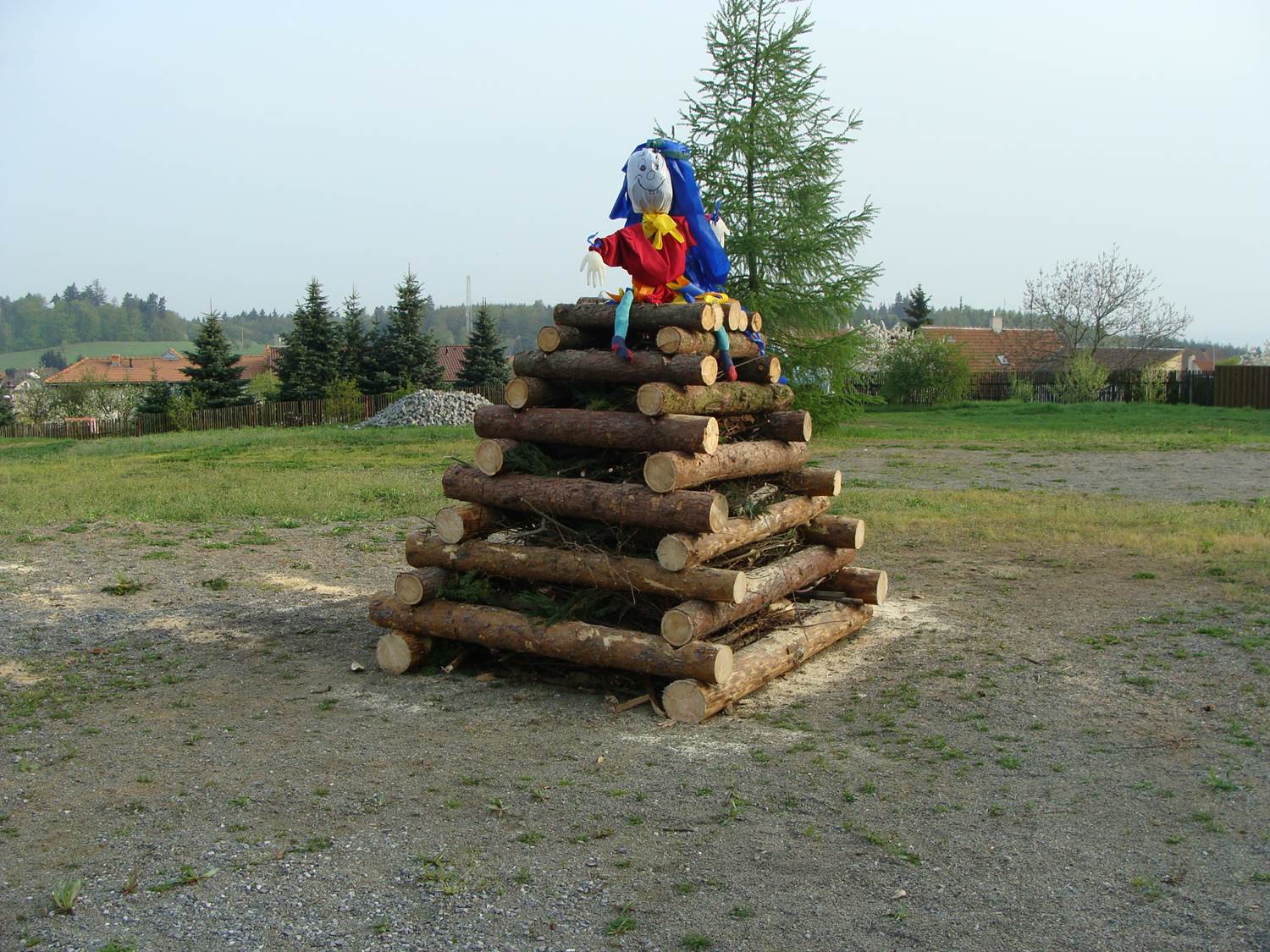 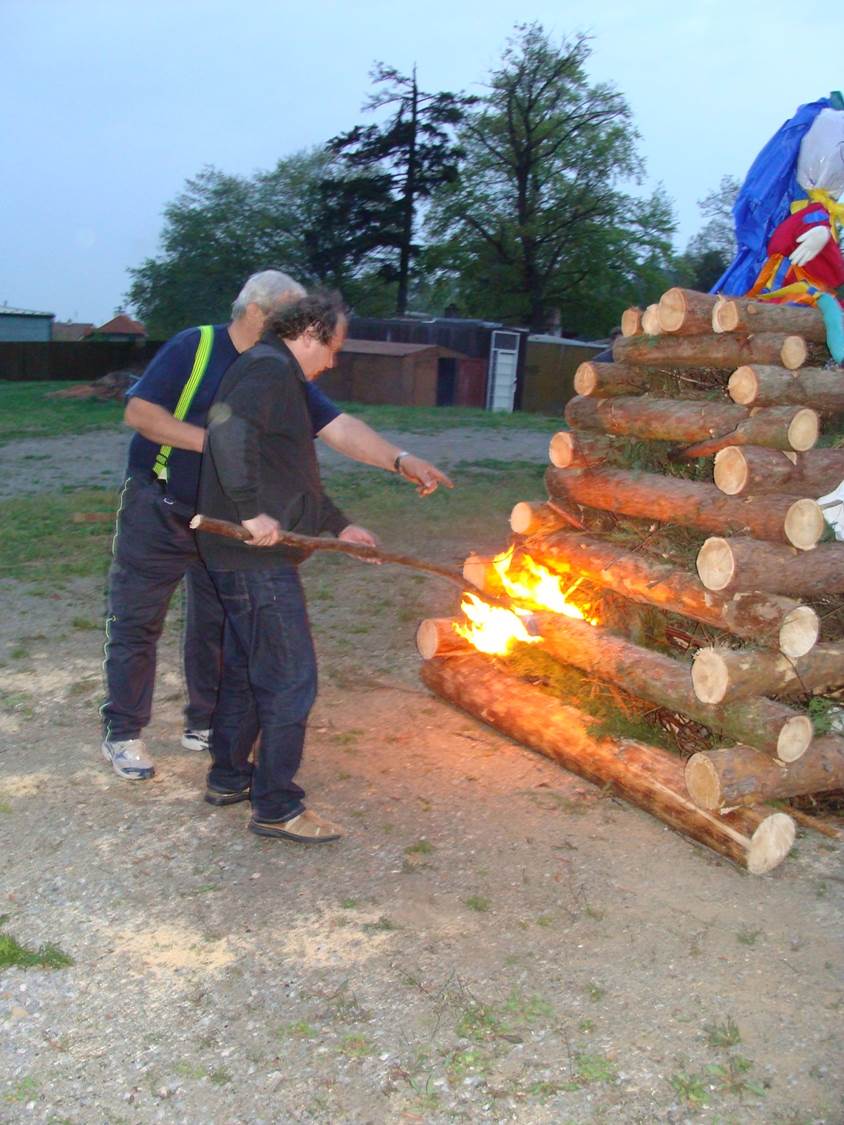 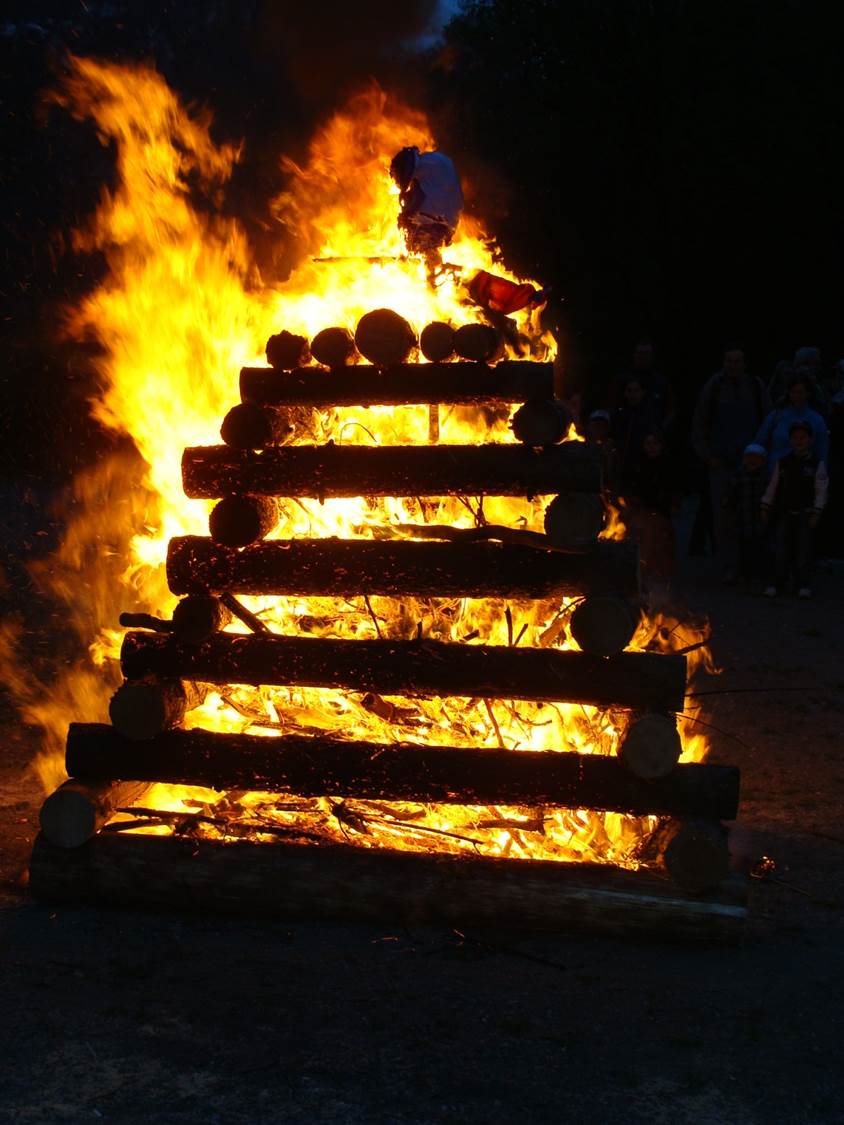 